2019年度枣庄市流通环节第一期食品安全日常监督抽检结果通告2019年度枣庄市流通环节第一期食品安全日常监督抽检任务中，青岛谱尼测试有限公司、山东诺正检测有限公司、山东拜尔检测有限公司3家机构通过招标承担了检测任务，本次共计抽检1672批次样品，涉及粮食加工品、食用油、油脂及其制品、调味品、肉制品、乳制品、饮料、方便食品、饼干、罐头、冷冻饮品、速冻食品、薯类及膨化食品、糖果制品、茶叶及相关制品、酒类、蔬菜制品、水果制品、炒货食品及坚果制品、蛋制品、食糖、水产制品、糕点、豆制品、蜂产品、特殊膳食食品、食盐、五毛小食品、食用农产品，共28个食品大类，检测项目涉及理化指标、污染物、微生物、食品添加剂、农药残留、兽药残留、禁用物质、标签等。本次共计抽检1672批次样品，得到检测数据18536条，经检测合格样品1594批次，不合格样品78批次，合格率为95.33%。一、不合格情况如下：粮食加工品抽检159批次，不合格2批次；调味品抽检107批次，不合格1批次；饮料抽检90批次，不合格1批次；方便食品抽检95批次，不合格13批次；罐头抽检54批次，不合格8批次；冷冻饮品抽检15批次，不合格4批次；速冻食品抽检13批次，不合格3批次；薯类及膨化食品抽检72批次，不合格4批次；糖果制品抽检57批次，不合格2批次；茶叶及相关制品抽检40批次，不合格1批次；酒类抽检68批次，不合格10批次；水果制品抽检78批次，不合格2批次；糕点抽检120批次，不合格3批次；豆制品抽检66批次，不合格1批次；蜂产品抽检54批次，不合格1批次；五毛小食品抽检81批次，不合格5批次；食用农产品抽检261批次，不合格17批次。表1. 不合格样品类别表二、抽样情况汇总2.1 抽样情况汇总本次共计抽检1672批次样品，具体抽样类别与数量详见表2，直观图详见图1。表2. 各类别抽检情况汇总表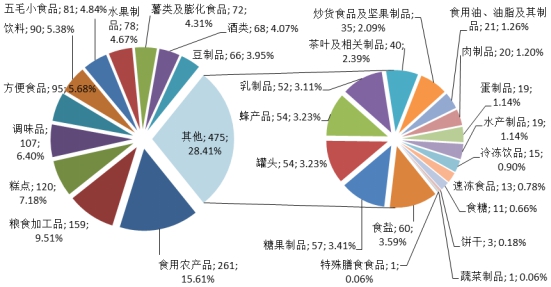 图1.  各类别抽样情况分布图从表2和图1中可以看出，食用农产品抽样最多，抽检261批次，占抽样总量的15.61%；粮食加工品抽检159批次，占抽样总量的9.51%；糕点抽检120批次，占7.18%；调味品抽检107批次，占6.40%；方便食品抽检95批次，占5.68%；饮料抽检90批次，占5.38%；五毛小食品抽检81批次，占4.84%；水果制品抽检78批次，占4.67%；薯类及膨化食品抽检72批次，占4.31%；酒类抽检68批次，占4.07%；豆制品抽检66批次，占3.95%；食盐抽检60批次，占3.59%；糖果制品抽检57批次，占3.41%；其余类别抽样量相对较少。具体食用农产品各品种抽样情况如下图2所示：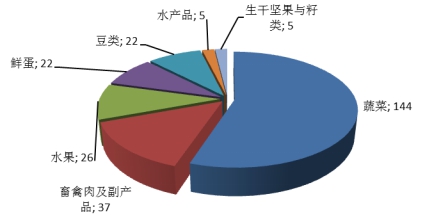 图2.  食用农产品各品种抽样情况分布图2.2 各类别检出情况汇总按照类别来看，本次抽检有17个类别的食品存在不合格现象，具体如下图3和表3所示：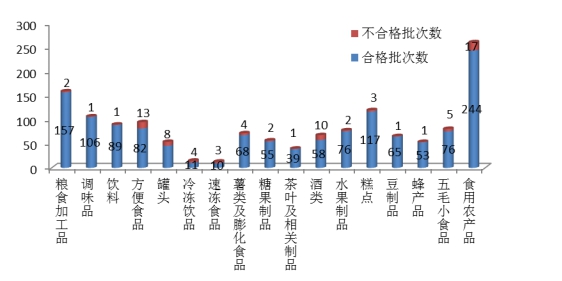 图3. 存在问题各类别检测结果情况分布图表3. 存在问题各类别检测结果情况汇总表从表中可以看出，冷冻饮品不合格率最高，抽检15批次样品，检出4批次不合格，不合格率为26.67%；速冻食品抽检13批次样品，检出3批次不合格样品，不合格率为23.08%；罐头抽检54批次样品，检出8批次不合格样品，不合格率为14.81%；酒类抽检68批次样品，检出10批次不合格样品，不合格率为14.71%；方便食品抽检95批次样品，检出13批次不合格样品，不合格率为13.68%；食用农产品抽检261批次样品，检出17批次不合格样品，不合格率为6.51%，不合格产品包括蔬菜、鲜蛋；五毛小食品抽检81批次样品，检出5批次不合格样品，不合格率为6.17%，不合格产品包括饮料、方便食品、冷冻饮品、薯类及膨化食品；薯类及膨化食品抽检72批次样品，检出4批次不合格样品，不合格率为5.56%；糖果制品、水果制品、茶叶及相关制品、糕点、蜂产品、豆制品、粮食加工品、饮料、调味品分别检出2批次、2批次、1批次、3批次、1批次、1批次、2批次、1批次、1批次不合格样品，不合格率分别为3.51%、2.56%、2.50%、2.50%、1.85%、1.52%、1.26%、1.11%、0.93%。建议加强出现问题类别产品的监督管理，加大抽检力度，确保食品质量安全。三、检测结果分析本次流通环节共计抽检1672批次样品，完成检验项目18536项，经检测，合格样品1594批次，不合格78批次，合格率为95.33%。3.1 检出类别情况分析本次抽检共计有17个类别食品存在不合格现象，具体检出的不合格类别、不合格品种及项目情况如下表12所示：表12. 不合格类别及项目情况汇总表3.2 指标问题分析本次共计检出不合格产品78批次，不合格项目超标频次84次，不合格指标涉及理化指标、食品添加剂、兽残、农残、禁用物质、微生物、标签等，具体各指标检出的不合格频次如下图5所示：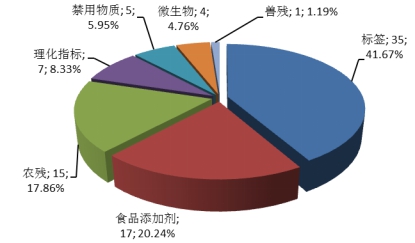 图5. 不合格指标分布图从图中可以看出，标签超标次数最多，共计超标35次，不合格占比为41.67%；食品添加剂超标17次，不合格占比为20.24%；农残超标15次，不合格占比为17.86%；理化指标超标7次，占8.33%；禁用物质超标5次，不合格占比为5.95%；微生物超标4次，占4.76%；兽残超标1次，不合格占比为1.19%。附表：表1 不合格产品信息汇总表                               枣庄市市场监督管理局                                                         2019年11月11日序号食品类别抽检批次数不合格批次数不合格率1粮食加工品15921.26%2调味品10710.93%3饮料9011.11%4方便食品951313.68%5罐头54814.81%6冷冻饮品15426.67%7速冻食品13323.08%8薯类及膨化食品7245.56%9糖果制品5723.51%10茶叶及相关制品4012.50%11酒类681014.71%12水果制品7822.56%13糕点12032.50%14豆制品6611.52%15蜂产品5411.85%16五毛小食品8156.17%16-1饮料2214.55%16-2方便食品2214.55%16-3冷冻饮品2150.00%16-4薯类及膨化食品2328.70%17食用农产品261176.51%17-1蔬菜1441611.11%17-2鲜蛋2214.55%序号食品类别抽检批次数占抽样总量比例不合格批次数不合格率备注1粮食加工品1599.51%21.26%/2食用油、油脂及其制品211.26%00.00%/3调味品1076.40%10.93%/4肉制品201.20%00.00%/5乳制品523.11%00.00%/6饮料905.38%11.11%/7方便食品955.68%1313.68%/8饼干30.18%00.00%/9罐头543.23%814.81%/10冷冻饮品150.90%426.67%/11速冻食品130.78%323.08%/12薯类及膨化食品724.31%45.56%/13糖果制品573.41%23.51%/14茶叶及相关制品402.39%12.50%/15酒类684.07%1014.71%/16蔬菜制品10.06%00.00%/17水果制品784.67%22.56%/18炒货食品及坚果制品352.09%00.00%/19蛋制品191.14%00.00%/20食糖110.66%00.00%/21水产制品191.14%00.00%/22糕点1207.18%32.50%/23豆制品663.95%11.52%/24蜂产品543.23%11.85%/25特殊膳食食品10.06%00.00%/26食盐603.59%00.00%/27五毛小食品814.84%56.17%/27-1饮料221.32%14.55%/27-2方便食品221.32%14.55%/27-3冷冻饮品20.12%150.00%/27-4薯类及膨化食品231.38%28.70%/27-5糖果制品50.30%00.00%/27-6豆制品70.42%00.00%/28食用农产品26115.61%176.51%/28-1畜禽肉及副产品372.21%00.00%/28-2蔬菜1448.61%1611.11%/28-3水产品50.30%00.00%/28-4水果261.56%00.00%/28-5鲜蛋221.32%14.55%/28-6豆类221.32%00.00%/28-7生干坚果与籽类50.30%00.00%/合计合计1672/784.67%/序号食品类别抽检批次数不合格批次数不合格率1粮食加工品15921.26%2调味品10710.93%3饮料9011.11%4方便食品951313.68%5罐头54814.81%6冷冻饮品15426.67%7速冻食品13323.08%8薯类及膨化食品7245.56%9糖果制品5723.51%10茶叶及相关制品4012.50%11酒类681014.71%12水果制品7822.56%13糕点12032.50%14豆制品6611.52%15蜂产品5411.85%16五毛小食品8156.17%16-1饮料2214.55%16-2方便食品2214.55%16-3冷冻饮品2150.00%16-4薯类及膨化食品2328.70%17食用农产品261176.51%17-1蔬菜1441611.11%17-2鲜蛋2214.55%食品类别品种不合格项目粮食加工品谷物粉类制成品苯甲酸、脱氢乙酸调味品香辛料罗丹明B饮料果蔬汁饮料标签方便食品调味面制品山梨酸及其钾盐、脱氢乙酸及其钠盐、菌落总数罐头水果罐头标签罐头食用菌罐头标签罐头水产动物类罐头标签冷冻饮品冷冻饮品标签、大肠菌群速冻食品速冻肉制品标签速冻食品速冻面米制品标签薯类及膨化食品薯类食品标签薯类及膨化食品膨化食品标签糖果制品糖果标签茶叶及相关制品茶叶灭多威酒类白酒总酯、标签水果制品蜜饯总糖、防腐剂混合使用时各自用量占其最大使用量比例之和糕点糕点过氧化值、菌落总数、标签豆制品非发酵豆制品蛋白质蜂产品蜂蜜果糖和葡萄糖五毛小食品饮料标签五毛小食品方便面标签、酸价五毛小食品冷冻饮品标签五毛小食品膨化食品标签食用农产品蔬菜4-氯苯氧乙酸钠、氯氟氰菊酯、氯氰菊酯、涕灭威、氧乐果、克百威、氟虫腈、毒死蜱食用农产品鲜蛋氟苯尼考序号抽样单编号样品名称类别被抽检单位不合格项目标准值检测值承检机构1ZZLT19010232新贵150茶叶及相关制品滕州市龙泉汶政茶行灭多威，mg/kg≤0.21.21谱尼2ZZLT19020140腐竹豆制品山亭区徐庄镇王三超市蛋白质，g/100g≥45.039.9谱尼3ZZLT19020153棒滋滋方便食品山亭区北庄镇中良购物超市山梨酸及其钾盐（以山梨酸计），g/kg不得使用0.360 谱尼3ZZLT19020153棒滋滋方便食品山亭区北庄镇中良购物超市脱氢乙酸及其钠盐（以脱氢乙酸计），g/kg不得使用0.140 谱尼4ZZLT19020097酒鬼牛味条方便食品山亭区冯卯镇转角百货超市山梨酸及其钾盐（以山梨酸计），g/kg不得使用0.477谱尼5ZZLT19020142调味面制品（素大肉块）方便食品山亭区徐庄镇虎子口门市部山梨酸及其钾盐（以山梨酸计），g/kg不得使用0.109谱尼6ZZLT19020096火锅兔（调味面制食品）方便食品山亭区冯卯镇转角百货超市脱氢乙酸及其钠盐（以脱氢乙酸计），g/kg不得使用0.124谱尼7ZZLT19020098调味面制品（羊肉串风味）方便食品山亭区冯卯镇转角百货超市脱氢乙酸及其钠盐（以脱氢乙酸计），g/kg不得使用0.179谱尼8ZZLT19020035调味面制品（冰糖葫芦风味）方便食品山亭区桑村镇东王庄村喜万家超市脱氢乙酸及其钠盐（以脱氢乙酸计），g/kg不得使用0.305谱尼9ZZLT19020063一根葱方便食品山亭区水泉镇名媛综合批发超市脱氢乙酸及其钠盐（以脱氢乙酸计），g/kg不得使用0.148谱尼10ZZLT19010173素排骨面（调味面制食品）方便食品山东来自购电子商务有限公司脱氢乙酸及其钠盐（以脱氢乙酸计），g/kg不得使用0.160 谱尼11ZZLT19010059豆角干（调味面制食品）方便食品滕州市西岗佳家旺购物中心脱氢乙酸及其钠盐（以脱氢乙酸计），g/kg不得使用0.172谱尼12ZZLT19040149东北大刀肉方便食品枣庄市薛城区华业壹分利超市脱氢乙酸，g/kg不得添加0.126拜尔13ZZLT19040249手撕牛味条方便食品薛城区沙沟镇苗慧百货超市山梨酸，g/kg不得添加0.808拜尔13ZZLT19040249手撕牛味条方便食品薛城区沙沟镇苗慧百货超市菌落总数，CFU/g≤1.0×1041.3×105拜尔14ZZLT19040210老妈素酱肉丝（调味面制食品）方便食品枣庄建信商业有限公司脱氢乙酸，g/kg不得添加0.221拜尔15ZZLT19030048火爆素鸡丝方便食品市中区纯志日用百货超市山梨酸，g/kg不得添加0.223拜尔16ZZLT19070007天然槐花蜜蜂产品枣庄高新区张范乐家家超市果糖和葡萄糖，g/100g≥6054.0谱尼17ZZLT19010176脆馍丁（孜然味）糕点滕州市善园水果先生干鲜果品批发超市过氧化值（以脂肪计），g/100g≤0.251.7谱尼18ZZLT19030107优π手作蛋糕糕点枣庄市市中区鉴铭百货批发部菌落总数，CFU/gn=5；c=2；m：10；M：1021.6×107，2.8×107，6.0×107，8.6×107，1.2×107拜尔19ZZLT19030191誉禾香粽（蜜枣粽）糕点市中区麦凯隆百货超市标签符合GB 7718-2011、GB 28050-2011的规定蜜枣粽营养成分表中脂肪的含量标示为0.4克，实际应为0克，不符合GB 28050-2011中表1“0”界限值的要求；八宝粽营养成分表中脂肪的含量标示为0.5克，实际应为0克，不符合GB 28050-2011中表1“0”界限值的要求；花生粽营养成分表中脂肪的含量标示为0.4克，实际应为0克，不符合GB 28050-2011中表1“0”界限值的要求；花生粽营养成分表中能量的营养素参考值%标示为8%，实际应为9%，能量的营养素参考值%计算错误，不符合GB 28050-2011中附录A 的要求；板栗粽营养成分表中脂肪的含量标示为0.3克，实际应为0克，不符合GB 28050-2011中表1“0”界限值的要求；板栗粽营养成分表中碳水化合物的营养素参考值%标示为18%，实际应为16%，碳水化合物的营养素参考值%计算错误，不符合GB 28050-2011中附录A 的要求。拜尔20ZZLT19020112桃罐头罐头山亭区物联生活超市标签GB 7718-2011
GB 28050-2011该样品营养成分表中标示内容未按照GB 7718-2011中3.9的要求标示（数字高度小于1.8mm）谱尼21ZZLT19010046糖水橘子罐头罐头滕州市龙泉易平便利店标签GB 7718-2011
GB 28050-2011该样品标签中净含量未按照GB 7718-2011中4.1.5.4的要求标示（字符高度小于4mm）谱尼22ZZLT19020192海鱼罐头罐头枣庄市山亭区凫城镇宗波超市标签GB 7718-2011
GB 28050-20111、该样品标签中生产许可证号、执行标准等内容未按照GB 7718-2011中3.9的要求标示（数字高度小于1.8mm）2、该样品标签中净含量未按照GB 7718-2011中4.1.5.4的要求标示（数字和法定计量单位高度小于4mm）3、该样品标签中“本品不含任何防腐剂”未按照GB 7718-2011中4.1.4.2的要求标示所强调配料在成品中的含量谱尼23ZZLT19010131糖水桔子罐头罐头济南十八家家悦超市有限公司滕州学院中路店标签GB 7718-2011
GB 28050-2011该样品营养成分表中能量的“NRV%”未按照GB 28050-2011中3.4的要求标示（数据计算错误）谱尼24ZZLT19020203香焖带鱼罐头罐头枣庄市振龙商贸有限公司生活超市西集店标签GB 7718-2011
GB 28050-2011该样品标签中净含量未按照GB 7718-2011中4.1.5.4的要求标示（字符高度小于4mm）谱尼25ZZLT19020201油香茶树菇罐头罐头枣庄市振龙商贸有限公司生活超市西集店标签GB 7718-2011
GB 28050-20111.该样品标签中净含量未按照GB 7718-2011中4.1.5.4的要求标示（数字高度小于3mm）。2.该样品营养标签标示其他成分时未按照GB 28050-2011中4.1的要求采取适当形式使能量和核心营养素的标示更加醒目。3.该样品营养成分表中能量的单位“KJ”未按照GB 28050-2011中6.2的要求标示。谱尼26ZZLT19010182糖水黄桃罐头罐头滕州市龙泉薛大姐副食店标签GB 7718-2011
GB 28050-20111.该样品标签中“QS标志”未按照GB 7718-2011中3.1的要求标示（食药监食监一〔2015〕225号中五新获证及换证食品生产者，应当在食品包装或者标签上标注新的食品生产许可证编号，不再标注“QS”标志）；2.该样品未按照GB7718-2011中4.1.6.1.3的要求标示委托单位的地址。谱尼27ZZLT19010220水果罐头(山楂罐头)罐头滕州市级索壹加壹购物中心标签GB 7718-2011
GB 28050-2011该样品未按照GB 7718-2011中4.1.11.4的要求正确标示质量等级。谱尼28ZZLT19020003高粱酒酒类山亭区格瑞易超市标签GB 7718-2011
GB 2757-20121.该样品未按照GB 7718-2011中4.1.5.3的要求标示净含量的计量单位。
2.该样品标签中净含量未按照GB 7718-2011中4.1.5.4的要求标示（字符高度小于6 mm）。谱尼29ZZLT19020029小村外白酒酒类枣庄市山亭区城头镇银山百货超市标签GB 7718-2011
GB 2757-2012该样品标签中净含量未按照GB 7718-2011中4.1.5.4的要求标示（数字和法定计量单位高度小于4 mm）。谱尼30ZZLT19020069多二两酒酒类山亭区水泉镇朱庄汇鑫超市标签GB 7718-2011
GB 2757-20121.该样品标签中净含量未按照GB 7718-2011中4.1.5.4的要求标示（数字和法定计量单位高度小于4 mm）。2.该样品未按照GB 2757-2012中4.3的要求标示“过量饮酒有害健康”。谱尼31ZZLT19010013闷倒驴酒酒类滕州市京客隆购超市标签GB 7718-2011
GB 2757-2012该样品标签中净含量未按照GB 7718-2011中4.1.5.4的要求标示（字符高度小于4mm）。谱尼32ZZLT19010210小财神紫金坛酒类滕州市荆河金三角酒水批发部标签GB 7718-2011
GB 2757-2012该样品标签中净含量未按照GB 7718-2011中4.1.5.4的要求标示（字符高度小于4mm）。谱尼33ZZLT19010239微山湖大曲酒类滕州市善园中天酒水销售部标签GB 7718-2011
GB 2757-2012该样品标签中净含量未按照GB 7718-2011中4.1.5.4的要求标示（数字和法定计量单位高度小于4mm）。谱尼34ZZLT19010241微山湖头曲酒类滕州市善园中天酒水销售部标签GB 7718-2011
GB 2757-2012该样品标签中净含量未按照GB 7718-2011中4.1.5.4的要求标示（数字和法定计量单位高度小于4mm）。该样品未按照GB 2757-2012中4.3的要求标示“过量饮酒有害健康”。谱尼35ZZLT19070017世纪元香固液法白酒-老窖酒类枣庄高新区玮琛百货超市标签GB 7718-2011
GB 2757-2012该样品标签中净含量未按照GB 7718-2011中4.1.5.4的要求标示（字符高度小于4mm）。谱尼36ZZLT19030101东北纯粮酒酒类枣庄市市中区笑洁百货超市总酯,g/L≥1.000.69拜尔37ZZLT19040025薛河村长原幸福小酒白酒酒类枣庄市薛城区万霞购物超市总酯，g/L≥1.000.58拜尔38ZZLT19070037圣帝澳豆排冷冻饮品枣庄高新区兴仁壹加壹购物超市标签GB 7718-2011 
GB 28050-20111、该样品配料表中“瓜儿豆胶”未按照GB 7718-2011中4.1.3.1.4的要求正确标示其在GB 2760中的食品添加剂通用名称。2、该样品营养成分表中“营养素参考值百分比%”未按照GB 28050-2011中3.5的要求标示（格式错误）。谱尼38ZZLT19070037圣帝澳豆排冷冻饮品枣庄高新区兴仁壹加壹购物超市大肠菌群，CFU/g n=5，c=2，m=10，M=1022.8×102，3.6×102，2.8×102，3.4×102，2.6×102谱尼39ZZLT19020022名点白兰瓜（蜜瓜口味）雪糕冷冻饮品山亭区桑村育才超市标签GB 7718-2011
GB 28050-2011
GB/T 31119-2014该样品配料表中食品添加剂项下的“食盐”未按照GB 7718-2011中4.1.3.1.4的要求标示（“食盐”不属于食品添加剂）谱尼40ZZLT19030216双蛋黄醇香蛋奶口味雪糕冷冻饮品市中区时惠多百货超市标签GB 7718-2011、GB 28050-2011标签标示了反式脂肪酸，但未采取适当形式使能量和核心营养素的标示更加醒目，不符合GB 28050-2011中4.1条款的要求。拜尔41ZZLT19030221圣帝澳豆排冷冻饮品枣庄市市中区盛隆百货超市大肠菌群，CFU/gn=5；c=2；m：10；M：1029.0×103，1.5×104，6.6×103，2.0×103，1.8×104拜尔42ZZLT19020176绿豆芽食用农产品枣庄市山亭区大青超市4-氯苯氧乙酸钠，mg/kg不得检出0.58谱尼43ZZLT19020157绿豆芽食用农产品山亭区北庄镇中良购物超市4-氯苯氧乙酸钠，mg/kg不得检出0.69谱尼44ZZLT19030053绿豆芽食用农产品市中区纯志日用百货超市4-氯苯氧乙酸钠(以4-氯苯氧乙酸计),mg/kg不得检出1.050拜尔45ZZLT19020175生鸡蛋食用农产品枣庄市山亭区大青超市氟苯尼考，μg/kg不得检出25.6谱尼46ZZLT19020066韭菜食用农产品山亭区水泉镇名媛综合批发超市氯氟氰菊酯，mg/kg≤0.51.00谱尼47ZZLT19020079韭菜食用农产品枣庄市山亭区水泉镇食品站综合批发部氯氰菊酯，mg/kg≤11.42谱尼48ZZLT2019010120韭菜食用农产品滕州市东方利伟商贸有限公司涕灭威，mg/kg≤0.035.75谱尼49ZZLT19020009西芹食用农产品山亭区格瑞易超市氧乐果，mg/kg≤0.020.97谱尼50ZZLT19030076芹菜食用农产品枣庄市市中区泉源百货超市克百威（克百威、3-羟基克百威之和），mg/kg≤0.020.063拜尔51ZZLT19040032芹菜食用农产品薛城区西贵百货超市克百威，mg/kg≤0.020.11拜尔51ZZLT19040032芹菜食用农产品薛城区西贵百货超市氟虫腈，mg/kg≤0.020.147拜尔52ZZLT19040047芹菜食用农产品山东善利元商贸有限公司万洲店克百威，mg/kg≤0.020.11拜尔52ZZLT19040047芹菜食用农产品山东善利元商贸有限公司万洲店氟虫腈，mg/kg≤0.020.149拜尔53ZZLT19040076芹菜食用农产品薛城区永旺百货超市氧乐果，mg/kg≤0.020.76拜尔54ZZLT19040033绿豆芽食用农产品薛城区西贵百货超市4-氯苯氧乙酸钠（以4-氯苯氧乙酸计），mg/kg不得检出0.114拜尔55ZZLT19050311芹菜食用农产品峄城区凯璇超市克百威，mg/kg≤0.020.052诺正56ZZLT19060080菠菜食用农产品台儿庄区麦凯隆超市（泥沟店）氟虫腈，mg/kg≤0.020.034诺正57ZZLT19050194芹菜食用农产品峄城区李秀百货商店毒死蜱，mg/kg≤0.050.37诺正58ZZLT19050126芹菜食用农产品峄城区鑫豪日用品经营部克百威，mg/kg≤0.020.10诺正59ZZLT19020048小生担当-蟹黄味薯片薯类及膨化食品山亭区百福喜加乐超市标签GB 7718-2011
GB 28050-2011
GB/T 22699-2008该样品配料表中“白糖”未按照GB 7718-2011中4.1.3.1的要求标示具体名称谱尼60ZZLT19010018点酱薯片薯类及膨化食品滕州市京客隆购超市标签GB 7718-2011
GB 28050-2011该样品营养成分表中能量的“NRV%”未按照GB 28050-2011中3.4的要求标示（数值计算错误）。谱尼61ZZLT19020164怦然心动（爆米球）薯类及膨化食品山亭区北庄镇贾广才经销部标签GB 7718-2011
GB 28050-2011
GB/T 22699-20081、该样品配料表中“丁基羟基茴香”未按照GB 7718-2011中4.1.3.1.4的要求正确标示其在GB 2760中的食品添加剂通用名称。
2、该样品未按照GB/T 22699-2008中8.1.1的要求标示“膨化食品”字样。谱尼62ZZLT19070058手工锅巴薯类及膨化食品枣庄高新区可可里超市标签GB 7718-2011
GB 28050-20111、该样品营养成分表中能量未按照GB 28050-2011的要求标示（计算错误）。 2、该样品营养成分表碳水化合物的“营养素参考值%”未按照GB 28050-2011中3.4的要求标示（数值计算错误）。谱尼63ZZLT19020036山楂酥水果制品山亭区桑村镇东王庄村喜万家超市总糖（以葡萄糖计），%≤7077.7谱尼64ZZLT19050308圣女果干水果制品峄城区王庄百货商店防腐剂混合使用时各自用量占其最大使用量比例之和≤11.834诺正65ZZLT19010136内蒙羔羊肉片速冻食品利群时代商贸有限公司滕州善国路店标签GB 7718-2011
GB 28050-2011
SB/T 10379-2012该样品未按照SB/T 10379-2012中10.1.1的要求正确注明产品类别。谱尼66ZZLT19020148猪肉芹菜水饺速冻食品山亭区徐庄镇虎子口门市部标签GB 7718-2011
GB 28050-2011
SB/T 10412-2007该样品营养成分表中标示内容未按照GB 7718-2011中3.9的要求标示（数字高度小于1.8mm）谱尼67ZZLT19030169猪肉大葱馅手工水饺速冻食品市中区麦凯隆百货超市标签符合GB 7718-2011、GB 28050-2011的规定营养成分表中能量的营养素参考值%标示为8%，实际应为11%，能量的营养素参考值%计算错误，不符合GB 28050-2011中附录A的要求；营养成分表中脂肪的营养素参考值%标示为15%，实际应为14%，脂肪的营养素参考值%计算错误，不符合GB 28050-2011中附录A的要求；营养成分表中碳水化合物的营养素参考值%标示为8%，实际应为9%，碳水化合物的营养素参考值%计算错误，不符合GB 28050-2011中附录A的要求；营养成分表中钠的营养素参考值%标示为20%，实际应为23%，钠的营养素参考值%计算错误，不符合GB 28050-2011中附录A的要求。拜尔68ZZLT19010194棉花糖糖果制品滕州市卓辉商贸有限公司标签GB 7718-2011
GB 28050-2011该样品配料表中“赤藓红”未按照GB 7718-2011中4.1.3.1.4的要求正确标示其在GB 2760中的食品添加剂通用名称。谱尼69ZZLT19020124橘子软糖（分装）糖果制品山亭区物联生活超市标签GB 7718-2011
GB 28050-2011
SB/T 10021-2017该样品标签中“橘子软糖”未按照GB 7718-2011中3.4的要求标示（以使消费者误解的文字介绍食品）谱尼70ZZLT19010247干辣椒调味品济南十八家家悦超市有限公司滕州问天广场店罗丹明B，mg/kg不得检出0.0429谱尼71ZZLT19010257老坛酸菜牛肉面五毛小食品滕州市滨湖惠民超市标签GB 7718-2011
GB 28050-20111. 该样品营养成分表中标示内容未按照GB 7718-2011中3.9的要求标示（字符高度小于1.8mm）。2. 该样品未按照GB 7718-2011中4.1.9的要求正确标示食品生产许可证号。3. 该样品未按照GB 7718-2011中4.1.10的要求正确标示产品所执行的标准代号。4.该样品营养成分表中脂肪未按照GB 28050-2011中6.2的要求标示（修约间隔错误）。谱尼71ZZLT19010257老坛酸菜牛肉面五毛小食品滕州市滨湖惠民超市酸价(以脂肪计)（KOH），mg/g≤1.83.6谱尼72ZZLT19020193雪莲（甜味冰）五毛小食品枣庄市山亭区凫城镇宗波超市标签GB 7718-2011
GB 28050-20111、该样品标签中“柠檬冰块”未按照GB 7718-2011中3.4的要求标示（以使消费者误解的文字介绍食品）。2、该样品标签中生产许可证号、营养成分表中标示内容等未按照GB 7718-2011中3.9的要求标示（字符高度小于1.8mm）。3、该样品营养成分表中碳水化合物和钠的“营养素参考值%”未按照GB 28050-2011中3.4的要求标示（数值计算错误）。谱尼73ZZLT19010209啤酒豆膨化食品五毛小食品滕州市善园果诺优品水果店标签GB 7718-20111、该样品未按照GB 7718-2011中3.1的要求标示营养标签。2、该样品未按照GB 7718-2011中4.1.8的要求标示贮存条件。谱尼74ZZLT19010064小馋猫爆米花五毛小食品山东速购商贸有限公司标签GB 7718-2011
GB 28050-2011
GB/T 22699-20081、该样品营养成分表中标示内容未按照GB 7718-2011中3.9的要求标示（数字高度小于1.8mm）。2、该样品标签中净含量未按照GB 7718-2011中4.1.5.4的要求标示（字符高度小于3mm）。3、该样品营养成分表钠的“营养素参考值%”未按照GB 28050-2011中3.4的要求标示（数值计算错误）。4、该样品营养成分表中碳水化合物未按照GB 28050-2011中6.2的要求标示（修约间隔错误）。5、该样品未按照GB/T 22699-2008中8.1.1的要求标示“膨化食品”字样。谱尼75ZZLT19010206富牛可吸冰水果味饮料（蜜桃味）五毛小食品滕州市善园果诺优品水果店标签GB 7718-2011
GB 28050-2011该样品标签中净含量未按照GB 7718-2011中4.1.5.4的要求标示（字符高度小于3mm）。谱尼76ZZLT19020110石榴汁饮料饮料山亭区物联生活超市标签GB 7718-2011
GB 28050-2011
GB/T 31121-20141.该样品配料表中“苹果酸”未按照GB 7718-2011中4.1.3.1.4的要求正确标示其在GB 2760中的食品添加剂通用名称。2.该样品营养成分表中能量的单位“KJ”未按照GB 28050-2011中6.2的要求标示。谱尼77ZZLT19030312鸡蛋挂面（花色挂面）粮食加工品枣庄市市中区金东百货购物超市脱氢乙酸，g/kg不得添加0.0755拜尔78ZZLT19040111煎饼粮食加工品山东麦凯隆企业管理有限公司薛城分公司苯甲酸，g/kg不得添加0.494拜尔